Cyber Security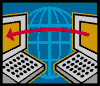          Cyber Security are measures taken to protect a computer or computer system (as on the Internet) against unauthorized access or attack. As technological advances so do the criminal who inhabit this world. Through hacking and other forms of accessing peoples information they steal, destroy, and corrupt peoples’ files and financial information. The three most important aspects of this security are the injustices trying to be stopped, how they do this, and what cyber security can do to stop it.             Today many crimes that used to be done in person can be done online. For instance, instead of robbing a bank you can simply hack them and transfer funds without them knowing. On top of that terrorists can do their dirty work simply by destroying networks which can ruin millions of people’s lives. Many things had to be developed to stop these illegal activities from happening.               To stop hackers cyber security is a necessity. The most important of these would be the Firewall which is a piece of computer software intended to prevent unauthorized access to system software or data. This can protect you on any of your Operating Systems(master control program in computer) from being hacked and effected by the cyber criminals of today. These hackers can connect to you while you are Networking (the act of linking computers so that users can exchange information or share access to a central store of information.) If you are having computer trouble during or before these problems occur your computer can attempt to repair itself by Troubleshooting which is the act or process of identifying and eliminating problems or faults.